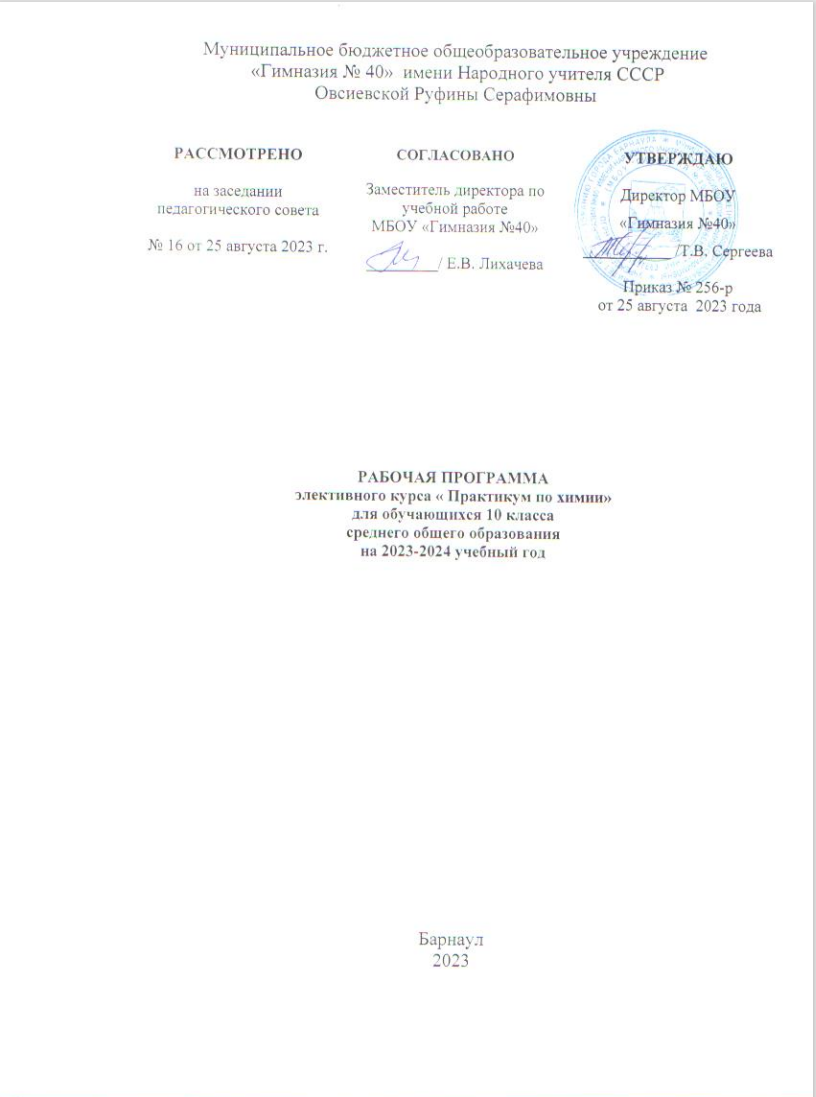 Рабочая программа элективного курса«Практикум по химии» для 10 в классаПояснительная записка	Рабочая программа данного учебного курса внеурочной деятельности разработана в соответствии с требованиями:	Федерального закона от 29.12.2012 № 273 «Об образовании в Российской Федерации»;	Приказа Минпросвещения от 31.05.2021 № 286 «Об утверждении федерального государственного образовательного стандарта начального общего образования»;	Методических рекомендаций по использованию и включению в содержание процесса обучения и воспитания государственных символов Российской Федерации, направленных письмом Минпросвещения от 15.04.2022 № СК-295/06;	Методических рекомендаций по уточнению понятия и содержания внеурочной деятельности в рамках реализации основных общеобразовательных программ, в том числе в части проектной деятельности, направленных письмом Минобрнауки от 18.08.2017 № 09-1672;	Стратегии развития воспитания в Российской Федерации на период до 2025 года, утвержденной распоряжением Правительства от 29.05.2015 № 996-р; СП 2.4.3648-20;	СанПиН 1.2.3685-21;основной образовательной программы. Программа предназначена для учащихся 10 классов, проявляющих повышенный интерес к химии и собирающихся продолжить образование в учебных заведениях естественно профиля (химико-технологические, медицинские, сельскохозяйственные вузы). Курс рассчитан в первую очередь на учащихся, обладающих хорошими знаниями основных химических законов, базовых знаний по общей химии и способных к творческому и осмысленному восприятию материала, что позволит выполнять практическую часть курса.Актуальность программы состоит в том, что обучающимся предоставляется возможность пополнить знания, приобрести и закрепить навыки решения теоретических и, что особенно важно, практических задач по химии.Цель программы – развитие интеллектуального и творческого потенциала детей на основе формирования операционных способов умственных действий по решению теоретических и практических задач в области химии.Задачи программы.Образовательные:1) формирование умений и знаний при решении основных типов задач по химии;2) формирование практических умений при решении экспериментальных задач на распознавание веществ;3) повторение, закрепление основных понятий, законов, теорий, а также научных фактов, образующих химическую науку.Воспитательные:1) создание педагогических ситуаций успешности для повышения собственной самооценки и статуса учащихся в глазах сверстников, педагогов и родителей;2) формирование познавательных способностей в соответствии с логикой развития химической науки;3) содействие в профориентации школьников.Развивающие:1) развивать у школьника умение выделять главное, существенное в изученном материале, сравнивать, обобщать изученные факты, логически излагать свои мысли при решении задач;2) развивать самостоятельность, умение преодолевать трудности в учении;3) развивать эмоции учащихся, создавая эмоциональные ситуации удивления, занимательности, парадоксальности;4) развивать практические умения учащихся при выполнении практических экспериментальных задач.Планируемые результатыПрохождение курса позволит учащимся достичь следующих результатов:Личностные- расширить знания о химической составляющей естественнонаучной картины мира, важнейших химических понятиях, законах и теориях;- совершенствовать умения применять полученные знания для объяснения разнообразных химических явлений и свойств веществ, оценки роли химии в развитии современных технологий и получении новых материалов;- сформировать и развить у учащихся умения самостоятельной работы со справочными материалами и учебной литературой, собственными конспектами, иными источниками информации;- развить познавательные интересы и интеллектуальные способности в процессе самостоятельного приобретения химических знаний с использованием различных источников информации, в том числе компьютерных;- воспитать убежденность в позитивной роли химии в жизни современного общества, необходимости химически грамотного отношения к своему здоровью и окружающей среде;- развить познавательные интересы;- умения работать в группе, вести дискуссию, отстаивать свою точку зрения;Метапредметные-  показать связь химии с окружающей жизнью, с важнейшими сферами жизнедеятельности человека;- применять полученные знания и умения для безопасного использования веществ и материалов в быту, сельском хозяйстве и на производстве, решения практических задач в повседневной жизни, предупреждения явлений, наносящих вред здоровью человека и окружающей среде;Предметные- при помощи практических работ закрепить, систематизировать и углубить знания учащихся о фундаментальных законах органической и общей химии;-  научиться объяснять на современном уровне свойства соединений и химические процессы, протекающие в окружающем мире и используемые человеком;- предоставить учащимся возможность применять химические знания на практике, формировать общенаучные и химические умения и навыки, необходимые в деятельности экспериментатора и полезные в повседневной жизни;Содержание курса внеурочной деятельности.Тема 1. Техника безопасности работы в химической лаборатории.  (1 час) Инструктаж по технике безопасности. Приемы обращения с лабораторным оборудованием.Практическое занятие: Типовые правила техники лабораторных работ. Правила техники безопасности при проведении исследований, медицинские аптечки первой помощи в кабинете химии.Практическое занятие. Знакомство с лабораторным оборудованием и посудой. Работа со спиртовкой, весами, ареометрами. Мерная посуда.Классификация реактивов по действию на организм, хранение реактивов, обозначение на этикетках. Оформление выполнения химического эксперимента и его результатов.Практическое занятие. Работа с химическими реактивами. Оформление выполнения эксперимента и его результатов.Тема 2. Качественный анализ органических соединений. Обнаружение функциональных групп органических и неорганических соединений. (7 часов)Качественный анализ: идентификация и обнаружение. Особенности качественного анализа органических и неорганических соединений. Общая схема процесса идентификации веществ.Практическое занятие. Качественный анализ органических и неорганических веществ. Аналитические задачи при исследовании веществ. Предварительные исследования: установление агрегатного состояния, цвета, запаха, проба на горючесть, измерение физических констант, молекулярной массы.Практическое занятие. Измерение физических констант: агрегатного состояния, цвета, запаха, проба на горючесть, измерение физических констант, молекулярной массы. Определение растворимости в воде, разбавленных растворах в органических растворителях, хлороводорода, гидроксида натрия.Практическое занятие. Измерение рН в растворах. Качественный элементный анализ соединений.Практическое занятие Обнаружение углерода, водорода, в соединениях. Качественный элементный анализ соединений.Практическое занятие. Обнаружение серы, галогенов, азота в соединениях. Обнаружение функциональных групп: спиртов, альдегидов, фенолов, кислот, аминов, кислот оснований.Практическое занятие. Обнаружение функциональных групп. Получение производных предполагаемого органического соединения и проведение дополнительных реакций.Практическое занятие Изучение взаимодействия органических соединений различных классов с соединениями серебра. Получение производных предполагаемого органического соединения и проведение дополнительных реакций.Практическое занятие Изучение взаимодействия органических соединений различных классов с соединениями железа (III).Итоговое занятие по теме: Распознавание неизвестного органического вещества.Тема 3. Химия жизни. Синтез и исследование свойств соединений. (16 часов).Химия и питание. Семинар. Витамины  в продуктах питания.Практическое занятие Определение витаминов: А в подсолнечном масле, С в яблочном соке и D в рыбьем жире или курином желтке.Природные стимуляторы.Практическое занятие Выделение из чая кофеина. Качественная реакция на кофеин.Органические кислоты. Свойства, строение, получение.Практическое занятие Получение и  изучение свойств уксусной кислоты.Органические кислоты. Кислоты консерванты.Практическое занятие Изучение свойств муравьиной кислоты.Органические кислоты в пище. щавелевой, молочной и кислоты. Изучение их свойств.Углеводы. Состав, строение, свойства. Глюкоза, сахароза.Практическое занятие Обнаружение глюкозы в пище. Получение сахара из свеклы. Свойства сахарозы.Углеводы в пище. Молочный сахар.Практическое занятие Опыты с молочным сахаром.Углеводы. Строение, свойства, получение. Крахмал.Практическое занятие Получение патоки и глюкозы из крахмала. Качественная реакция на крахмал. Свойства крахмала.Углеводы в пище. КрахмалПрактическое занятие Определение крахмала в листьях живых растений и маргарине.Одноатомные спирты. Характеристика класса.  Физические свойства. Качественные реакции.Практическое занятие Определение удельного веса спирта и изменение объема при смешивании с водой. Обнаружение спирта и высших спиртов в растворах. Качественная реакция на одноатомные спирты.Белки. Характеристика класса. Качественные реакции.Практическое занятие Определение белков в продуктах питания. Цветные реакции белков. Свойства белков.Неорганические соединения на кухне. Соль, сода.Практическое занятие Качественные реакции на ионы натрия, хлорид-ионы, карбонат-ионы. Гидролиз солей угольной кислоты. Свойства карбоната и гидрокарбоната.Неорганические соединения на кухне. Вода. Физические и химические свойства.  Жесткость и причины ее возникновения. Способы устранения.Практическое занятие Определение жесткости воды и ее устранение.Контроль качества воды. Оценка загрязненности воды.Практическое занятие Определение концентрации кислорода, растворенного в воде. Определение рН воды.Коллоидные растворы  и пища.Практическое  занятие Изучение молока как эмульсии.Практическое  итоговое занятие   по теме. Анализ качества прохладительных напитков.Тема 4. Химия в быту. Синтез и исследование свойств соединений. (10 часов)Моющие средства и чистящие средства. Знакомство с разнообразием, свойствами, классификацией моющих и чистящих средств. Семинар.Правила безопасности со средствами бытовой химии.Практическое занятие Знакомство с образцами химических средств санитарии и гигиены. Изучение инструкций по применению токсичных веществ бытовой химии в быту.Мыла. Состав, строение, получение.Практическое занятие. Омыление жиров; получение мыла. Сравнение свойств мыла со свойствами стиральных порошков.Душистые вещества в парфюмерии, косметики, моющих средствах. Эфирные масла. Состав.Практическое занятие Извлечение эфирных масел из растительного материала. Перечная мята, еловое маслоТематическое планированиеТЕМАТИЧЕСКИЙ ПОУРОЧНЫЙ ПЛАНУчебно - методический комплекс: Литература для учителя:1.Автор составитель Г.А. Шипарева - Программы элективных курсов.  Химия профильное обучение 10-11 класс – М, Дрофа 2006 г.2.Е.В. Тяглова – Исследовательская деятельность учащихся по химии – М., Глобус, 2007 г.3.И.М. Титова – Химия и искусство – М., Вентана-Граф, 2007 г4.Артеменко А.И., Тикунова И.В. Ануфриев Е.К. – Практикум по органической химии – М., Высшая школа, 2001 г5.О. Ольгин – Опыты без взрывов – М, Химия , 1986 г6.Э. Гросс, Х. Вайсмантель –Химия для любознательных – Л., Химия Ленинградское отделение, 1987 г.7.П.А.Оржековский, В.Н. Давыдов, Н.А. Титов -  Творчество учащихся на практических занятиях по химии.- М., Аркти, 1999гЦифровые и электронные образовательные ресурсы:1.Библиотека электронных наглядных и учебных пособий www.edu. rt.ru2.Электронные пособия библиотеки «Кирилл и Мефодий».3.htpp://www.alhimik.ru4.htpp//www./schoolchemistry.by.ru  Литература для учащихся:1О. Ольгин – Опыты без взрывов – М, Химия , 1986 г2.Э. Гросс, Х. Вайсмантель –Химия для любознательных – Л., Химия Ленинградское отделение, 1987 г.3.Г. Фелленберг – Загрязнение природной среды – М, мир, 1997 г4.Т.Н. Литвинова – Задачи по общей химии с медико-биологической направленностью, - Ростов-на-Дону. Феникс, 2001 гЦифровые и электронные образовательные ресурсы:1Библиотека электронных наглядных и учебных пособий www.edu. rt.ru2.Электронные пособия библиотеки «Кирилл и Мефодий».3.htpp://www.alhimik.ru4.htpp//www./schoolchemistry.by.ru5.www.1september.ru6.htpp//www./school-collection.edu.ru7.edu.tatar.ru№ТемаКоличество часов1.Техника безопасности работы в химической лаборатории.12.Качественный анализ органических соединений. Обнаружение функциональных групп органических соединений и неорганических 113.Химия жизни. Синтез и исследование свойств соединений.754.Химия в быту. Синтез и исследование свойств соединений. 14итого104 № ТемаКоличество часовТема 1. Техника безопасности работы в химической лаборатории.  (1час)Тема 1. Техника безопасности работы в химической лаборатории.  (1час)Тема 1. Техника безопасности работы в химической лаборатории.  (1час)1Организационное занятие. Классификация реактивов по действию на организм, хранение реактивов, обозначение на этикетках. Инструктаж по технике безопасности.1Тема 2. Качественный анализ органических соединений.  Обнаружение функциональных групп органических соединений и неорганических (11 часов)Тема 2. Качественный анализ органических соединений.  Обнаружение функциональных групп органических соединений и неорганических (11 часов)Тема 2. Качественный анализ органических соединений.  Обнаружение функциональных групп органических соединений и неорганических (11 часов)2Качественный анализ: идентификация и обнаружение.  Общая схема процесса идентификации веществ.13Особенности качественного анализа органических и неорганических соединений.14Общая схема процесса идентификации веществ15Определение растворимости в воде, разбавленных растворах хлороводорода, гидроксида натрия, в органических растворителях.16Качественный элементный анализ соединений.17Качественный элементный анализ соединений.18Реакции восстанавливающих сахаров19Получение производных предполагаемого органического соединения и проведение дополнительных реакций.110Получение производных предполагаемого органического соединения и проведение дополнительных реакций.111Получение производных предполагаемого органического соединения и проведение дополнительных реакций112Получение производных предполагаемого органического соединения и проведение дополнительных реакций1Тема 3. Химия жизни. Синтез и исследование свойств соединений(16ч).Тема 3. Химия жизни. Синтез и исследование свойств соединений(16ч).Тема 3. Химия жизни. Синтез и исследование свойств соединений(16ч).13Химия и питание.114Витамины  в продуктах питания.115Витамины  в продуктах питания.116Качественная реакция на витамин А. Количественное определение витамина Р в чае117Разнообразие биологически активных соединений.118Качественная реакция на витамин А.119Количественное определение витамина Р в чае120Природные стимуляторы.121Природные стимуляторы122Разнообразие биологически активных соединений123Органические кислоты. Свойства, строение, получение.124Органические кислоты. Свойства, строение, получение125Органические кислоты. Кислоты консерванты.126Органические кислоты. Кислоты консерванты.127Органические кислоты в пище.128Органические кислоты в пище.129Углеводы. Состав, строение, свойства. Глюкоза, сахароза.130Глюкоза, сахароза.131Углеводы в пище. Молочный сахар132Углеводы в пище. Молочный сахар133Углеводы. Строение, свойства, получение. Крахмал134Углеводы в пище. Крахмал135Углеводы в пище. Крахмал136Качественные реакции на углеводы137Липиды и их обмен. 1 8. Фосфолипиды138Характеристика и классификация липидов.139Структура и функции липидов140Распад жиров.141Механизм биосинтеза высших жирных кислот.142Биосинтез триглицеридов.143Нарушения в обмене жиров.144Воски.145Стероиды.146Фосфолипиды147Строение и структура белков148Распад белков.  Биосинтез белков.149Влияние температуры на свойства белков150Влияние изменения рН на свойства белков.151Обмен углеводов. Биосинтез углеводов.152 Пути распада полисахаридов153Цветные реакции на крахмал.154Обмен углеводов. Пути распада полисахаридов.155Цветные реакции на крахмал.156Ферменты. 157Строение и свойства ферментов158Строение и свойства ферментов159Механизм действия ферментов160Промышленное получение и практическое использование ферментов.161Термолабильность ферментов162Влияние активаторов и ингибиторов на работу ферментов163 Молекулярная биотехнология. 164Нуклеиновые кислоты и их обмен165Нуклеиновые кислоты и их обмен166Состав, строение, функции нуклеиновых кислот167Состав, строение, функции нуклеиновых кислот168Состав, строение, функции нуклеиновых кислот169Биосинтез ДНК и РНК170Биосинтез ДНК и РНК171Генетическая инженерия.172Генетическая инженерия.173Выделение нуклеопротеинов из дрожжей174Общие представления о взаимосвязи обмена веществ в клетке.175Общие представления о взаимосвязи обмена веществ в клетке.176Регуляция обмена веществ.177Регуляция обмена веществ.178Проблемы биохимической экологии179Проблемы биохимической экологии180Проблемы химического загрязнения биосферы181Проблемы химического загрязнения биосферы182Экологически безопасные способы воздействия на живые организмы.183Экологически безопасные способы воздействия на живые организмы.184Экологически безопасные способы воздействия на живые организмы.185Неорганические соединения на кухне. Соль, сода.186Неорганические соединения на кухне. Вода. Физические и химические свойства.  Жесткость и причины ее возникновения. Способы устранения. Контроль качества воды. Оценка загрязненности воды.187Коллоидные растворы  и пища.188Итоговое занятие  по теме.1Тема4. Химия в быту. Синтез и исследование свойств соединений.  (14ч)Тема4. Химия в быту. Синтез и исследование свойств соединений.  (14ч)Тема4. Химия в быту. Синтез и исследование свойств соединений.  (14ч)89Моющие средства и чистящие средства. 190Знакомство с разнообразием, свойствами, классификацией моющих  и чистящих средств191Правила безопасности со средствами бытовой химии.192Мыла. Состав, строение, получение.193Душистые вещества в парфюмерии.194Душистые вещества в косметики.195Душистые вещества в моющих средствах.196Эфирные масла. Состав.197Эфирные масла.198Эфирные масла199Синтетические моющие средства1100Синтетические моющие средства1101Отбеливающие средства1102Отбеливающие средства1